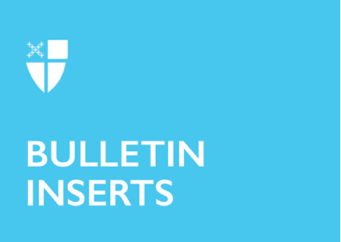 July 28, 2024 – Pentecost 10 (B)Your Guide to the DFMS, Part 9Throughout the summer, our bulletin inserts will feature resources available to you, your ministry, your congregation, and your diocese from the Domestic and Foreign Missionary Society – the formal, incorporated name for The Episcopal Church. Learn more by scanning each department’s QR code or visit iam.ec/tecguide.The Safe Church office, established in 2022, coordinates training for the new Safe Church, Safe Communities curriculum, serves as a point of contact for dioceses and congregations with questions about the Model Policies for the Protection of Children and Youth and for the Protection of Vulnerable Adults, and facilitates the development of best practices across The Episcopal Church. The Manager for Safe Church also serves as a liaison to Praesidium Inc., the company that hosts the online learning site, Praesidium Academy.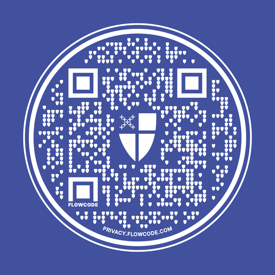 Watch the invitation to Safe Church, Safe Communities by Presiding Bishop Michael Curry.Review the model policy for the protection of children and youth.Learn more about our model policy for the protection of vulnerable adults.Check out the Safe Church webpage, continuously updated with new and updated resources including supplemental training materials, FAQs, training recommendations, and more. Social and Economic Justice. The Episcopal Church addresses social and economic justice in many ways: through Jubilee and Justice Ministries; one- and two-year Justice and Advocacy Fellowships based on the Anglican Marks of Mission; Asset-Based Community Development; collaboration with the Poor People’s Campaign; and annual block-grant programs for the development (or enrichment) of local ministry. Through these processes and ministries, The Episcopal Church seeks to preach good news to the poor, to proclaim release to the prisoners and recovery of sight to the blind, to liberate the oppressed, and to proclaim the year of the Lord’s favor (based on Luke 4:18-19).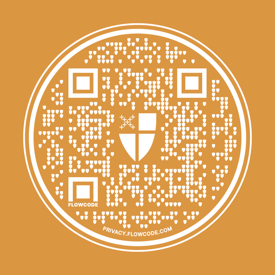 Download “From the Pew to the Public Square,” a social change guide.Introduce Asset-Based Community Development through “Called to Transformation.”Watch videos based on From the Pew to the Public Square.Protest faithfully with the Episcopal Street Action Handbook. The Office for Transition Ministry (OTM) provides support for search and call processes to bishops, diocesan staff, clergy, lay leaders, seminaries, other church ministries, and the Board for Transition Ministry. The office encourages and resources regional groups and dioceses working on diversity and equity in ministry leadership calls. OTM works collaboratively across the church.Support bishops, diocesan staff, regional groups, search chairs, clergy, seminaries, and other ministries through an online searchable database for clergy, lay leaders, and worshiping communities.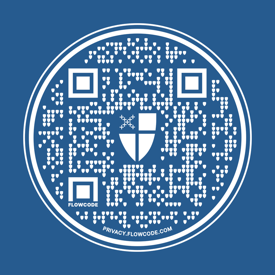 Resource and encourage dioceses, regional groups, and other church ministries regarding diversity and inclusion. Nurture trusting relationships that lead to deeper collaboration and mutuality in ministries.Collaborate across the church on current issues and future innovation regarding ministry leadership availability and the shape of church communities.Next week: United Thank Offering, Way of Love, Young Adult and Campus Ministries, Youth Ministries